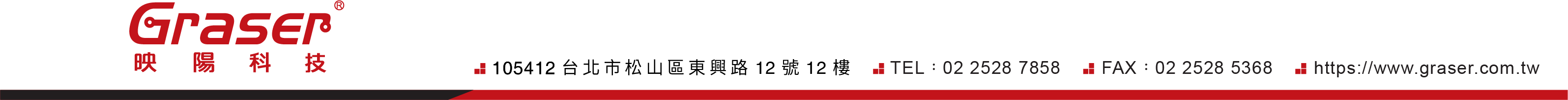 2024年映陽科技教育訓練課程 (Sigrity) 學生限定 (限大專院校電機電子系所之在學學生)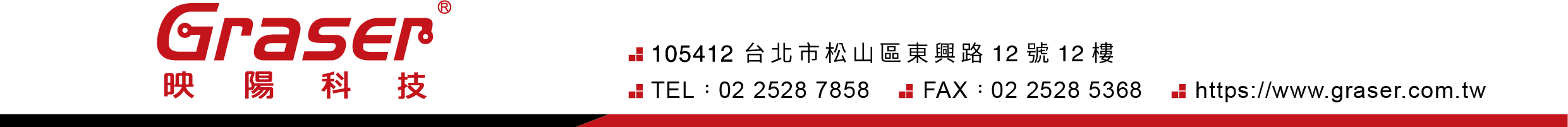 映陽科技教育訓練報名表報名傳真專線 (02) 2528-5368課程名稱時間2024年4月2024年5月2024年6月2024年7月2024年8月2024年9月2024年10月學生優惠價從 DC 到 AC 的全方位
電源完整性分析
Power Integrity Analysis from DC to AC (PowerDC, OptimizePI)二天6/12,13(三)(四)9/4,5(三)(四)NT$1,500 
(含稅)從 DC 到 AC 的全方位
電源完整性分析
Power Integrity Analysis from DC to AC (PowerDC, OptimizePI)適合對象:有基本電子概念適合對象:有基本電子概念適合對象:有基本電子概念適合對象:有基本電子概念適合對象:有基本電子概念適合對象:有基本電子概念適合對象:有基本電子概念適合對象:有基本電子概念NT$1,500 
(含稅)完整應用 PowerSI 與 Clarity 工具萃取 S 參數
S parameter extraction & fundamental knowledge 
(PowerSI & Clarity)一天6/27 (四)9/12 (四)NT$1,500 
(含稅)完整應用 PowerSI 與 Clarity 工具萃取 S 參數
S parameter extraction & fundamental knowledge 
(PowerSI & Clarity)適合對象:有基本電子概念適合對象:有基本電子概念適合對象:有基本電子概念適合對象:有基本電子概念適合對象:有基本電子概念適合對象:有基本電子概念適合對象:有基本電子概念適合對象:有基本電子概念NT$1,500 
(含稅)從 Parallel Bus 到 Serial Bus 的訊號完整性分析
Signal Integrity Analysis for Parallel and Serial Signals (Topology Workbench-SystemSI)一天5/8 (三)7/25 (四)10/15 (二)NT$1,500 
(含稅)從 Parallel Bus 到 Serial Bus 的訊號完整性分析
Signal Integrity Analysis for Parallel and Serial Signals (Topology Workbench-SystemSI)適合對象:有基本電子概念適合對象:有基本電子概念適合對象:有基本電子概念適合對象:有基本電子概念適合對象:有基本電子概念適合對象:有基本電子概念適合對象:有基本電子概念適合對象:有基本電子概念NT$1,500 
(含稅)課程名稱及參加日期課程名稱及參加日期課程名稱及參加日期課程名稱：                              課程名稱：                              課程時間：      月       日報名學員資料(請以正楷清楚填寫)報名學員資料(請以正楷清楚填寫)報名學員資料(請以正楷清楚填寫)學校名稱：學校名稱：科系名稱：指導教授：指導教授：年級：1姓名：手機：1E-mail：地址：2姓名：手機：2E-mail：地址：3姓名：手機：3E-mail：地址：付費資料欄付費資料欄付費資料欄□ 即期支票：支票抬頭請開立『 映陽科技股份有限公司』(劃線並禁止背書轉讓)　          郵寄地址：105412 台北市松山區東興路 12 號 12 樓。□ 現金付費：請於上課第一天報到時繳交現金或者七天現金票。□ 上 課 券：請於上課第一天報到時繳交上課券，請注意上課劵有效期限，逾期失效。□ 即期支票：支票抬頭請開立『 映陽科技股份有限公司』(劃線並禁止背書轉讓)　          郵寄地址：105412 台北市松山區東興路 12 號 12 樓。□ 現金付費：請於上課第一天報到時繳交現金或者七天現金票。□ 上 課 券：請於上課第一天報到時繳交上課券，請注意上課劵有效期限，逾期失效。□ 即期支票：支票抬頭請開立『 映陽科技股份有限公司』(劃線並禁止背書轉讓)　          郵寄地址：105412 台北市松山區東興路 12 號 12 樓。□ 現金付費：請於上課第一天報到時繳交現金或者七天現金票。□ 上 課 券：請於上課第一天報到時繳交上課券，請注意上課劵有效期限，逾期失效。發票資料欄發票資料欄發票資料欄發票抬頭：                                                 統一編號：                            □ 二聯式   □ 三聯式應繳總額：                           元。(含稅總額)發票抬頭：                                                 統一編號：                            □ 二聯式   □ 三聯式應繳總額：                           元。(含稅總額)發票抬頭：                                                 統一編號：                            □ 二聯式   □ 三聯式應繳總額：                           元。(含稅總額)注意事項注意事項注意事項1. 傳真報名：填寫完報名表後，請列印後傳真至02-2528-5368，將有專人與您連繫。2. E-mail報名：填寫完報名表後，請儲存檔案，並e-mail至web@graser.com.tw，將有專人與您連繫。3. 每梯次課程人數僅限20位，並採行『一人一機』專業訓練，請於傳真報名表後來電確認。4. 本公司保留上課日期及內容變更之權利。如果上課日期必須變更，本公司將於開課前一日通知，不便之處敬請見諒。5. 已報名未出席者視同棄權，如有需要請重新傳真報名表。1. 傳真報名：填寫完報名表後，請列印後傳真至02-2528-5368，將有專人與您連繫。2. E-mail報名：填寫完報名表後，請儲存檔案，並e-mail至web@graser.com.tw，將有專人與您連繫。3. 每梯次課程人數僅限20位，並採行『一人一機』專業訓練，請於傳真報名表後來電確認。4. 本公司保留上課日期及內容變更之權利。如果上課日期必須變更，本公司將於開課前一日通知，不便之處敬請見諒。5. 已報名未出席者視同棄權，如有需要請重新傳真報名表。1. 傳真報名：填寫完報名表後，請列印後傳真至02-2528-5368，將有專人與您連繫。2. E-mail報名：填寫完報名表後，請儲存檔案，並e-mail至web@graser.com.tw，將有專人與您連繫。3. 每梯次課程人數僅限20位，並採行『一人一機』專業訓練，請於傳真報名表後來電確認。4. 本公司保留上課日期及內容變更之權利。如果上課日期必須變更，本公司將於開課前一日通知，不便之處敬請見諒。5. 已報名未出席者視同棄權，如有需要請重新傳真報名表。